Parallel Computing
CM30225Russell Bradford2023/241. Concurrency PrimitivesSynchronisationNow we look at some other problemsConsider our original counting code with a shared variable count. A simple solution might be to make count non-shared:
1                           2
for (i = 0; i < 50; i++) {   for (j = 50; j < 100; j++) {
    if (val[i] > 0)               if (val[j] > 0)
       count1 = count1 + 1;            count2 = count2 + 1;
}                            }
count = count1 + count2;There is now another, different, problem with this code!2. Concurrency PrimitivesSynchronisationThe problem now is when is the count = count1 + count2 executed?To be correct, it has to happen after both the loops have finished: any earlier will give a wrong answerIt will definitely happen after loop 1 has finished, but what about loop 2?We can’t rely (in a MIMD architecture) on the two loops on different cores running at the same time and finishing at the same timeTimings in the system may have the two loops running in any conceivable arrangement of before, after or overlapped3. Concurrency PrimitivesSynchronisation1                           2
for (i = 0; i < 50; i++) {
    if (val[i] > 0)        
       count1 = count1 + 1;
}                            for (j = 50; j < 100; j++) { 
count = count1 + count2;          if (val[j] > 0)           
                                       count2 = count2 + 1; 
                              }                            4. Concurrency PrimitivesSynchronisationSo we must explicitly write code to ensure the final sum only happens when both loops are finishedThis is a synchronisation between the two threadsIt may mean thread 1 waiting for thread 2Another sequentialisation!5. Concurrency PrimitivesSynchronisationMore subtly: if this code is executed more than once (perhaps counting more than one array), thread 2 ought to wait for thread 1 before starting!It is possible that 1 is slow or paused for some reason, when 2 might do its bit and come around again on the next call to the count code, do the count on some other data, updating count2 as it goesFinally 1 awakes and gets the wrong count2This does happen and is a source of bugs6. Concurrency PrimitivesSemaphoresSemaphores can be used for thread synchronisationTypically, we might have some thread that can only continue its work when one (or more) others have finished doing something, maybe computing some inputs for the thread to processIt can wait on a semaphore, again a simple flag, until another thread sets the flag. Then it knows it can continueNote that even though both locks and semaphores are flags, they are very different things! Beware it is common for people to confuse the two7. Concurrency PrimitivesSemaphoresSemaphores are manipulated by two atomic operations P and V that symbolically act atomically as:P(s): while (s == 0) {      V(s):  s = 1;
         suspend();                if any process waiting on s
      }                               unblock one
      s = 0;8. Concurrency PrimitivesSemaphoresOn finding  a thread will suspend itself; when awoken it will re-attempt to set the semaphore: and it will often succeed, unless a third thread comes along and gets the semaphore firstLike locks, semaphores are not fair on which thread will be awoken if more than one is waitingOther names for P are: wait, up, lock, enter, openOther names for V are: signal, down, unlock, exit, closeP stands for “proberen”, V for “verhogen”, which are Dutch for “test” and “increase”9. Concurrency PrimitivesSemaphoresSemaphores synchronise across threads:do something
wait(s)              prepare data
read data            signal(s)
                     carry on                     prepare data
do something         signal(s)
wait(s)              carry on
read dataThread 1 waits until thread 2 has prepared some data before reading itThe signal and wait might happen in any order10. Concurrency PrimitivesCounting SemaphoresThe above are called binary semaphores as the idea can be trivially extended into counting semaphoresP(s): while (s == 0) {    V(s):  s = s + 1;
         suspend();              if any process waiting on s
      }                             unblock one
      s = s - 1;When initialised with the value , this will allow  threads to open the semaphore before blocking11. Concurrency PrimitivesCounting SemaphoresThis allows region access control when there can be one than one, but fewer than some limit in the region simultaneouslyFor example, if there are 5 places at a dining table we can allow no more than 5 people in the room at a timeOr 4 if they are philosophers…12. Concurrency PrimitivesSemaphoresMutual exclusion with semaphores happens to be easy:wait(s);
<CR>
signal(s);Wait for the semaphore; signal it’s free when you are doneBut don’t do this: it’s better to use locks here. Semaphores are more general than locks: they allow a thread to suspend itself and be awoken by another thread when some condition is true13. Concurrency PrimitivesSemaphoresMutexes: the thread that sets the flag must be the thread that clears the flagSemaphores: the thread that sets the flag will generally be different from the thread that clears the flagSemaphores should be used across threads, mutexes must notThe locking effect is in some sense incidental: more useful is using semaphores to synchronise14. Concurrency PrimitivesPOSIX SemaphoresPOSIX semaphores:#include <semaphore.h>
sem_t sem;
int sem_init(sem_t *sem, int pshared, unsigned int value);
int sem_destroy(sem_t *sem);
int sem_wait(sem_t *sem);
int sem_post(sem_t *sem);
int sem_trywait(sem_t *sem);“post” for signal15. Concurrency PrimitivesPOSIX SemaphoresExercise Add a semaphore to the count1/count2 example to get thread 1 to wait for thread 2 before doing the final sumExercise Then add another semaphore to get thread 2 to wait for thread 1 before starting16. Concurrency PrimitivesBarriersAnother synchronisation primitive is barriers (occasionally called rendezvous)A barrier stops threads from continuing until some required number of threads have all hit the barrier; then they can all continue togetherThis allows us to synchronise parts of the program: recall supersteps17. Concurrency PrimitivesBarriersSuppose we have a list of numbers we want to square then add in pairsfor (i = 0; i < 100; i++) {
    v[i] = v[i]*v[i];
}
for (i = 0; i < 100; i++) {
    s[i] = v[i] + v[99-i];
}We can parallelise this by having (say) 4 threads; each thread squares a block of values; then they add a block of values18. Concurrency PrimitivesBarriers1            2            3            4
v[0]^2       v[25]^2      v[50]^2      v[75]^2
v[1]^2       v[26]^2      v[51]^2      v[76]^2
v[2]^2       v[27]^2      v[52]^2      v[77]^2
...          ...          ...          ...
v[24]^2      v[49]^2      v[74]^2      v[99]^2
v[0]+v[99]   v[25]+v[74]  v[50]+v[49]  v[75]+v[24]
v[1]+v[98]   v[26]+v[73]  v[51]+v[48]  v[76]+v[25]
...          ...          ...          ...
v[24]+v[75]  v[49]+v[50]  v[74]+v[25]  v[99]+v[0]19. Concurrency PrimitivesBarriers1                           2                             3...
for (i = 0; i < 25; i++) {  for (j = 25; j < 50; j++) {
    v[i] = v[i]*v[i];           v[j] = v[j]*v[j];
}                           }
for (i = 0; i < 25; i++) {  for (j = 25; j < 50; j++) {    ...
    s[i] = v[i] + v[99-i];      s[j] = v[j] + v[99-j];
}                           }Again, the above might work sometimes, or many times, but it is buggy20. Concurrency PrimitivesBarriersThe problem here is again that the threads may not all be running at the same speed: perhaps one thread is interrupted and descheduled by the OS; or memory access is not uniform speed; or many other factorsSo we can’t rely on all the threads finishing their squares at precisely the same time: one thread might finish its block and start adding using values not yet finished squaringAnother synchronisation problem21. Concurrency Primitives1            2            3            4
v[0]^2       v[25]^2      v[50]^2      
v[1]^2       v[26]^2      v[51]^2      
v[2]^2       v[27]^2      v[52]^2      v[75]^2
...          ...          ...          v[76]^2
...          ...          ...          ...
v[24]^2      v[49]^2      v[74]^2      v[97]^2
v[0]+v[99]   v[25]+v[74]  v[50]+v[49]  v[98]^2
v[1]+v[98]   v[26]+v[73]  v[51]+v[48]  v[99]^2
...          ...          ...          v[75]+v[24]
...          ...          ...          ...
v[24]+v[75]  v[49]+v[50]  v[74]+v[25]  v[97]+v[2]
                                       v[98]+v[1]
                                       v[99]+v[0]This is how we get the wrong answer: again just because the lines of code for the adds follows the lines of code for the squares make us believe every add happens after every square22. Concurrency PrimitivesBarriersWe need to synchronise all the threads at the end of the squares before allowing them to continue with the adds                        b = make_barrier(4);
<parallel squares> <parallel squares> <parallel squares> ...
barrier_wait(b);   barrier_wait(b);   barrier_wait(b);   ...
<parallel adds>    <parallel adds>    <parallel adds>    ...Only when all 4 threads have reached the barrier can they all proceed23. Concurrency PrimitivesBarriersBarriers are good for the superstep style of programming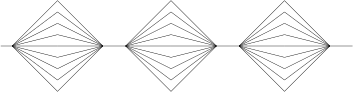 SuperstepsBut beware: as a barrier synchronises many threads, there is potentially a lot of waiting going on: we can’t progress faster than the slowest threadThus barriers are best when all the threads are doing roughly the same amount of work24. Concurrency PrimitivesPOSIX Barriers#include <pthread.h>
pthread_barrier_t barrier;
int pthread_barrier_init(
    pthread_barrier_t *restrict barrier,
    const pthread_barrierattr_t *restrict attr,
    unsigned count);
int pthread_barrier_destroy(pthread_barrier_t *barrier);
int pthread_barrier_wait(pthread_barrier_t *barrier);A barrier can be reused immediately after it has released its threads; it has a fixed value of  set when it is initialisedExercise Have a look at the return value from pthread_barrier_wait25. Concurrency PrimitivesPOSIX BarriersExercise Fix the count1/count2 problem with barriersExercise Both semaphores and barriers are about synchronisation. Think about how you might implement barriers using semaphoresExercise Think about how you might implement semaphores using barriers26. Concurrency PrimitivesCondition VariablesOne last primitive we are going to look at is condition variablesAs the name suggests, it is a way a thread can wait until some condition is trueThe idea is that one or more threads can wait on a condition variable until another signals that the required condition is now trueThe signal can either let just one thread continue, or be a broadcast that lets all waiting threads continueCondition variables are normally associated with a mutex, and are used inside a critical region protected by that mutex27. Concurrency PrimitivesCondition Variables1                         2
get_lock(mx);              get_lock(mx); 
<CR>                       <CR>
condvar_wait(cv, mx);      condvar_signal(cv);
(wait)                     free_lock(mx);
<CR>
free_lock(mx);                        condvar_wait releases the mutex and waits on the condition variableWhen the other thread signal signals and releases the mutex, the first thread regains the mutex and continues within the critical region28. Concurrency PrimitivesCondition VariablesThe condition variable allows thread 1 to “step outside” the critical region, letting another thread to enter and do somethingConditions variables combine mutual exclusion and synchronisationAgain, not fair on which thread gets to continue if more than one is waitingWith a broadcast all other threads are marked as ready to run, but only one will regain the lock; the others will blocked on the lock as normalOne will get the lock when the first thread releases it; and so on29. Concurrency PrimitivesPOSIX Condition Variables#include <pthread.h>
int pthread_cond_init(pthread_cond_t *restrict cond,
            const pthread_condattr_t *restrict attr);
int pthread_cond_destroy(pthread_cond_t *cond);
int pthread_cond_wait(pthread_cond_t *restrict cond,
            pthread_mutex_t *restrict mutex);
int pthread_cond_timedwait(pthread_cond_t *restrict cond,
            pthread_mutex_t *restrict mutex,
            const struct timespec *restrict abstime);
int pthread_cond_signal(pthread_cond_t *cond);
int pthread_cond_broadcast(pthread_cond_t *cond);30. Concurrency PrimitivesPOSIX Condition VariablesAs an example of the kind of grungy detail that parallelism has to address: POSIX recognises that there is a nasty implementation detail that would otherwise make implementing condition variables impracticalThe specification for pthread_cond_signal saysThe pthread_cond_signal() function shall unblock at least one of the threads that are blocked on the specified condition variable cond“at least one”: there is a (rare) problem of  spurious wakeups that is in general too expensive to avoid31. Concurrency PrimitivesPOSIX Condition VariablesThis just means you have to be a bit formulaic about the use of condition variables and always have a condition to test before continuing1                          2
iteration = 0;
get_lock(mx);               get_lock(mx);
<CR>                        <CR>
it = iteration;             iteration++;
while (it == iteration)     condvar_signal(cv, mx);
    condvar_wait(cv, mx);   free_lock(mx);
<CR>
free_lock(mx);Thread 1 might get awoken spuriously but it doesn’t want to continue until the next iteration32. Concurrency PrimitivesPOSIX Condition VariablesIn general you would test for whatever condition you were waiting for: thread 2 sets the condition, thread 1 should test for itCondition variables are very useful, but a bit of a pain to use33. Concurrency PrimitivesConcurrency PrimitivesWe have called these things primitives, but we can implement them in terms of each otherExercise Do thisAll eventually go back to the underlying hardware or software support“Primitive” is actually a good description as they are all very low level34. Concurrency PrimitivesConcurrency PrimitivesAnd they do have a cost, thus their use does limit the speedup availableTheir overhead can be divided into two partsthe time spent blocked as a necessary part of its function, e.g., wait on a lockthe time spent in executing the code of the primitiveNote part (a) isn’t really a limitation of the primitive: it’s necessary if it is to work at all. It is (b) that the implementation of a primitive seeks to minimise35. Concurrency ControlHigher LevelSemaphores, locks, barriers, etc., and even threads are likened to assembler: low-level, fast, fine control, but very likely to encourage buggy programsWhile many programmers are happy using them, others need higher level solutionsThese come in many forms36. Concurrency ControlHigher LevelConcurrency control can be supported in a high-level language asadded in to an existing language, in library support. We have seen some of this already: the POSIX examplesfudged into the syntax of an existing languagepart of the initial design of a new languageWe shall be looking at all of these approaches37. Concurrency ControlHigher LevelThere is a lot of sequential code out there that people would like to run faster on parallel hardwareWhile there is a lot of effort being put into automatic analysis of code to discover and exploit parallelism, the results are sporadicFunctional languages offer a decent hope here, but not much code is functional styleSo code needs to be rewritten to make best advantage of parallelismThe hope (and economics) is we can take existing code using an existing language and modify it38. Concurrency ControlLibrariesIt’s not a good way of doing things, but rewriting from scratch is just too expensiveOf course, new projects ought to be written with parallelism in mind from their startAlso, there are lots of programmers with extensive expertise in languages like C, Java and C++ — meaning such programmers are cheaper to employSo we are led to the approach of taking, say C, and adding parallelism to itThe easiest way is to leave the language itself untouched, just adding a library of functions that do parallelism39. Concurrency ControlLibrariesFor example, the POSIX pthread approachNote: We have been using C and the POSIX library to illustrate points, but this library technique applies to all sensible languagesBut you can’t just add a parallel library to a sequential language and hope everything is OK40. Concurrency ControlThreads againModern compilers and modern hardware both try their best to execute your code as fast as possibleBut in doing so, they can break parallel codeFor example, some compiler optimisations can break parallel codeAnd some hardware optimisations can break parallel code41. Concurrency ControlCompiler ReorderingModern compilers often reorder code to make things more efficientFor example, main memory access is (relatively) slow, so if the value of a variable is needed, the compiler might try to start loading it earlier than the code might suggest42. Concurrency ControlCompiler ReorderingGiven code    y = 2;
    x = z;
    x += y; // need to wait for z before we can do thisThe compiler might spot it can start loading z earlier, so there is less of a wait before it can do the increment:    x = z;
    y = 2; // do this without waiting for z to be loaded
    x += y;The effect is the same, but it goes a little faster. The compiler in effect rewrites your code43. Concurrency ControlCompiler ReorderingThis could break things. ConsiderA                                       B
while (cont == 0) {/* nothing */}       x = 42;
print x;                                cont = 1;where the intent was to have thread A to wait for thread B to set the cont flag before continuing to print 42A compiler only seeing the code for B may conclude that the variables cont and x are independent and so (perhaps for whatever reason) it can rearrange the code ascont = 1;
x = 42;44. Concurrency ControlCompiler ReorderingSimilarly for A: it is possible that the read of x can done before the loopNote: never write code like this in the hope that it might work: it is simply buggy code! Use a semaphore or equivalentThe problem is that there is a hidden relationship between the variables x and cont that is in the mind of the programmer, but is not expressed in the code45. Concurrency ControlCompiler ReorderingExample. Consider the code:int a = 0;
int b = 0;

A                                    B
a = 42;                              b = 42;
printf("%Explain how it might print 0 twice, even though it appears we always print after an update